Пожарная безопасность в зимний периодЗАПОМНИ! ТЕЛЕФОНЫ ЭКСТРЕННЫХ СЛУЖБ101 (01) - Пожарная охрана и спасатели102 (02) - Полиция103 (03) - Скорая помощь                        104 (04) - Аварийная служба газовой сетиС наступлением холодов возрастает вероятность возникновения пожара в жилых домах, что связано с частой эксплуатацией электрических и отопительных приборов.Чтобы избежать трагедии нужно выполнять следующие профилактические мероприятия:содержите отопительные электрические приборы, плиты в исправном состоянии подальше от штор и мебели на несгораемых подставках;не допускайте включение в одну сеть электроприборов повышенной мощности, это приводит к перегрузке в электросети;не применяйте самодельные электронагревательные приборы;перед уходом из дома убедитесь, что газовое и электрическое оборудование выключено;будьте внимательны к детям, не оставляйте малышей без присмотра;курите в строго отведенных местах. Помните, что курение в постели, особенно в нетрезвом виде, часто является причиной пожара.Жителям домовладений, в которых эксплуатируются отопительные печи:своевременно ремонтируйте отопительные печи при их наличии;очистите дымоходы от сажи;заделайте трещины в кладке печи и дымовой трубе песчано-глиняным раствором, оштукатурьте и побелите.Берегите жилище от пожара!Помните, что соблюдение элементарных правил безопасности убережет Вас и Ваших знакомых от беды!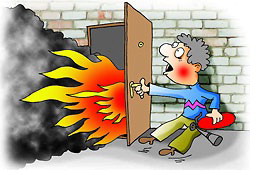 Но если беда случилась, необходимо предпринять следующие действия:1. Немедленно вызвать пожарную охрану по телефону «01» «112», сообщив точный адрес, свою фамилию и телефон.2. Принять меры по эвакуации из помещения или квартиры.3. Отключить от питания все электроприборы.4. Если лестницы и коридоры заполнены густым дымом, оставайтесь в квартире.5.Помните, что меньше всего дыма около пола, а закрытая и увлажненная дверь защитит от пламени и продуктов горения достаточно длительное время.6. Подойдите к окну, привлеките внимание, чтобы пожарные знали Ваше местонахождение.